  Ҡ А Р А Р						    ПОСТАНОВЛЕНИЕ        «26»  март 2021 й.                  № 13                      «26»  марта  2021г.   Об аннулировании сведений об адресах в государственном адресном реестреРуководствуясь Федеральным законом от 06.10.2003 № 131-ФЗ "Об общих принципах организации местного самоуправления в Российской Федерации", Федеральным законом от 28.12.2013 № 443-ФЗ "О федеральной информационной адресной системе и о внесении изменений в Федеральный закон "Об общих принципах организации местного самоуправления в Российской Федерации", Постановление Правительства РФ от 22.05.2015 № 492 "О составе сведений об адресах, размещаемых в государственном адресном реестре, порядке межведомственного информационного взаимодействия при ведении государственного адресного реестра, о внесении изменений и признании утратившими силу некоторых актов Правительства Российской Федерации" по результатам инвентаризации сведений, содержащихся в государственном адресном реестре (ГАР), выявлены сведения о неактуальных, неполных и недостоверных сведениях об адресах, в связи с чемПОСТАНОВЛЯЮ:1.Аннулировать следующие сведения об объектах адресации в ГАР:1.1. Российская Федерация, Республика Башкортостан, Шаранский муниципальный район, Сельское поселение Писаревский сельсовет, село Анисимова Поляна, улица Центральная, владение 30;Уникальный номер адреса объекта адресации в ГАР: a15fe5b1-b375-4e7f-a878-b482d844de131.2. Российская Федерация, Республика Башкортостан, Шаранский муниципальный район, Сельское поселение Писаревский сельсовет, село Анисимова Поляна, улица Центральная, владение 31;Уникальный номер адреса объекта адресации в ГАР: 7d757496-0839-4851-ad08-f493fa76cf2c1.3. Российская Федерация, Республика Башкортостан, Шаранский муниципальный район, Сельское поселение Писаревский сельсовет, село Анисимова Поляна, улица Центральная, владение 38;Уникальный номер адреса объекта адресации в ГАР: c60e16b3-d5ed-420d-ac87-ce203788f0e31.4. Российская Федерация, Республика Башкортостан, Шаранский муниципальный район, Сельское поселение Писаревский сельсовет, село Анисимова Поляна, улица Центральная, владение 40а;Уникальный номер адреса объекта адресации в ГАР: 748a64a9-bfab-4e19-852f-1135df4435a21.5. Российская Федерация, Республика Башкортостан, Шаранский муниципальный район, Сельское поселение Писаревский сельсовет, село Анисимова Поляна, улица Центральная, владение 40б;Уникальный номер адреса объекта адресации в ГАР: 70ffbaac-50ff-45ff-945f-07f99e66822c1.6. Российская Федерация, Республика Башкортостан, Шаранский муниципальный район, Сельское поселение Писаревский сельсовет, село Анисимова Поляна, улица Центральная, владение 40б;Уникальный номер адреса объекта адресации в ГАР: 70ffbaac-50ff-45ff-945f-07f99e66822c1.7. Российская Федерация, Республика Башкортостан, Шаранский муниципальный район, Сельское поселение Писаревский сельсовет, село Анисимова Поляна, улица Центральная, владение 41а;Уникальный номер адреса объекта адресации в ГАР: b22f4a73-6c02-488d-84a3-474a09819aa61.8. Российская Федерация, Республика Башкортостан, Шаранский муниципальный район, Сельское поселение Писаревский сельсовет, село Анисимова Поляна, улица Центральная, владение 45а;Уникальный номер адреса объекта адресации в ГАР: 7904440d-aa45-4c66-b713-d944f9df58842. Контроль за исполнением настоящего Постановления оставляю за собой.Глава сельского поселения                                                Н.Я. СираевБАШКОРТОСТАН  РЕСПУБЛИКАҺЫШаран  районы  муниципальрайоныны  Писарево  ауылбиләмәһе  ХакимитеБашлыгы       452644,Писарево ауылы, Мэктэп          урамы, 11-йорт      тел.(34769) 2-34-16       email: pisarevskss@yandex.ru 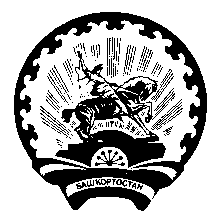 РЕСПУБЛИКА БАШКОРТОСТАН Администрация  сельского поселенияПисаревский сельсоветмуниципального  районаШаранский район                      452644  д. Писарево, ул. Школьная, 11тел. (34769)  2-34-16 email: pisarevskss@yandex.ru